ИНФОРМАЦИОННОЕ ПИСЬМОУважаемые коллеги!Юридический факультет ФГБОУ ВПО «Чувашский государственный университет имени И.Н. Ульянова» приглашает Вас принять участие во Всероссийской научно-практической конференции«ПРАВОВЫЕ И НРАВСТВЕННЫЕ АСПЕКТЫ ОБЕСПЕЧЕНИЯ БЕЗОПАСНОСТИ ЛИЧНОСТИ И ГОСУДАРСТВА НА СОВРЕМЕННОМ ЭТАПЕ ПОЛИТИЧЕСКИХ И ЭКОНОМИЧЕСКИХ САНКЦИЙ»Дата проведения конференции: 15 апреля 2016 года (с изданием сборника материалов, ISBN, включением в РИНЦ)Основные направления научных исследований:ОРГКОМИТЕТПредседатель:  Александров А.Ю. – Ректор ФГБОУ ВПО «Чувашский государственный университет имени И.Н. Ульянова».Сопредседатели:Прокопьева Н.В. – Министр юстиции Чувашской Республики, кандидат юридических наук, доцент, Заслуженный юрист Чувашской Республики;Иванов В.Н. – Министр образования Чувашской Республики, доктор педагогических наук, профессор;Порфирьев Н.П. – Председатель Верховного суда Чувашской Республики, Заслуженный юрист Российской Федерации и Чувашской Республики.Заместители председателя:Тасаков С.В. – проректор по общим вопросам, заведующий кафедрой уголовно-правовых дисциплин, доктор юридических наук, доцент;Кадышев Е.Н. – проректор по научной работе, доктор экономических наук, профессор, заведующий кафедрой отраслевой экономики;Иванова Е.В. – декан юридического факультета, заведующий кафедрой гражданско-правовых дисциплин, кандидат юридических наук, доцент.Члены оргкомитета:Козаченко И.Я. - заведующий кафедрой уголовного права Уральской государственной юридической академии, доктор юридических наук, профессор, Заслуженный деятель науки РФ;Кручинин Ю.С. - Уполномоченный по правам человека в Чувашской Республики, кандидат юридических наук, доцент, заведующий кафедрой адвокатуры Чувашского государственного университета им. И.Н. Ульянова, член-корреспондент Российской академии адвокатуры;Барабанова С.В. – зам. директора по правовым вопросам и качеству дополнительного образования Института дополнительного профессионального образования ФГБОУ ВПО «Казанский национальный исследовательско-технологический университет», доктор юридических наук, доцент.Формы участия. Конференция предусматривает очное и заочное участие.К участию в конференции приглашаются все лица, проявляющие интерес к рассматриваемым проблемам. В работе Конференции предполагается участие ведущих научных и практических работников, преподавателей учебных заведений Российской Федерации.Для участия в работе конференции необходимо представить:- заявку на публикацию статьи;- текст статьи;- копию квитанции об оплате публикации.Требования к оформлению статьи(соответствуют для размещения в РИНЦ)К публикации принимаются статьи объемом не менее 4 страниц компьютерного текста.Для набора текста, формул и таблиц необходимо использовать редактор Microsoft Word для Windows. Параметры текстового редактора: формат бумаги А5, ориентация листа – книжная, поля по , шрифт Times New Roman, размер шрифта для всей статьи – 11 пт, межстрочный интервал – полуторный, выравнивание по ширине, абзацный отступ 0,7 см, расстановка переносов автоматическая, страницы нумеруются, от нижнего колонтитула (номер страницы) – 1,5 см.В статье обязательно приводятся краткая аннотация и ключевые слова. Название статьи, фамилия и инициалы, краткая аннотация и ключевые слова указывается на русском и английском языках. Список литературы обязателен. Оформлять ссылки на соответствующий источник списка литературы следует в тексте в квадратных скобках [1. С. 45]. Использование автоматических постраничных ссылок не допускается. Статьи, оформленные не в соответствии с требованиями к публикации приниматься не будут.Образец оформления текста статьи Название статьиПетров А.А., канд. юрид. наук, доцентФГБОУ ВПО «Чувашский государственный университет имени И.Н. Ульянова» (г. Чебоксары)  АннотацияКлючевые словаНазвание статьи на английском языкеPetrov A.A.AbstractKey wordsТекст статьиЛитература1. Иванов И.Н. Уголовное право: учебник / И.Н. Иванов. – М.: Кнорус, 2015. – С. 55.Форма заявки и требования к ее оформлениюЗаявка на публикацию статьи в сборнике Всероссийской научно-практической конференции «Правовые и нравственные аспекты обеспечения безопасности личности и государства на современном этапе политических и экономических санкций»Заявку необходимо оформить отдельным файлом.Стоимость публикацииСтоимость одной страницы публикации составляет 150 рублей. Неполная страница оплачивается как целая. На одну опубликованную статью бесплатно полагается один экземпляр сборника, в котором опубликована данная статья, независимо от числа соавторов. Для подтверждения оплаты необходимо представить либо прислать на электронный адрес координаторов конференции копию (скан-копию) квитанции об оплате.Сборник будет направлен автору по адресу, указанному в заявке. Сборнику материалов конференции присваивается международный индекс ISBN. Материалы конференции рассылаются по основным библиотекам России и зарубежья, и будут размещены в РИНЦ. Контрольные датыКонтакты. Чебоксары, ул. Университетская д. 38; сайт юридического факультета ЧГУ им. И.Н. Ульянова: http://ur_inst.chuvsu.ru/.  Декан юридического факультета - Иванова Елена Витальевна, +7 (8352) 45-12-04 доб. 3401, dlf_iev@mail.ruКонтактное лицо: Елена Владимировна - т.89033570016, Татьяна Александровна - т . 89613419898.Материалы статей и заявки участников просим направлять в электронном виде по электронной почте: conf_upd_chgu@mail.ru с пометкой «К – 1– 2016». Статьи и заявки должны быть присланы прикрепленными файлами. Названия файлов по фамилии первого автора.Иногородним участникам будет оказана помощь в бронировании номеров в Санатории-профилактории при университете, стоимость проживания за сутки от 470 руб. Платежные реквизиты для оплаты участия в конференции: . Чебоксары, Московский пр. 15УФК по Чувашской Республике(ФГБОУ ВПО "ЧГУ им. И.Н.Ульянова", л/с 20156Х53410), ОКТМО 97701000ИНН 2129009412, КПП 213001001Р/сч 40501810800002000001 в Отделение – НБ Чувашская РеспубликаБИК 049706001 Назначение платежа: 00000000000000000130 за публикацию в сборнике и участие в конференции Ф.И.О. автора, «К – 1– 2016».РЕГЛАМЕНТ КОНФЕРЕНЦИИ:15 апреля 2016 г. (пятница) 9.00 – 10.00  Регистрация участников. Выставка книг и научных изданий.10.00 – 12.00  Пленарные доклады.12.00 – 12.40  Кофе-брейк.12.40 – 15.00  Работа секций15.15 – 16.00  Подведение итогов конференции. Вручение Сертификата участника конференции.Место проведения: г. Чебоксары, ул. Университетская, 38.ЧГУ им. И.Н. Ульянова, корпус 3, юридический факультет. Федеральное государственное бюджетное образовательное учреждение высшего профессионального образования «Чувашский государственный университет имени И.Н. Ульянова»Юридический факультет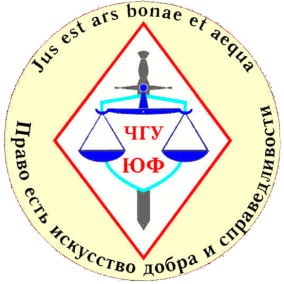 - Нравственная составляющая в теоретико-правовых категориях «безопасность личности» и «безопасность государства»;- Публично-правовой механизм обеспечения прав и свобод личности в Российской Федерации: проблемы теории и практики;- Личность, бизнес, государство: современные тенденции и перспективы развития частного права;- Нравственность как фактор повышения эффективности уголовного и уголовно-процессуального закона в сфере безопасности личности и государства.Фамилия, имя, отчество (полностью) автора (соавторов)Название направленияНазвание статьиКоличество страницМесто работы (полностью)Например: ФГБОУ ВПО «Чувашский государственный университет имени. И.Н. Ульянова»ДолжностьУченая степень, ученое званиеПочтовый адрес (с индексом), на который следует выслать сборникТелефон E-mailФорма участия (очная или заочная)- прием заявок, текстов статейдо 25 марта 2016 г.- прием оплатыдо 25 марта 2016 г.- извещение о принятии статьи к публикациив течение 3 рабочих дней после получения статьи- выход сборникаапрель 2016 г.